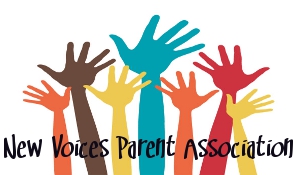 September 2015Dear Fellow Parent,Last year, New Voices established strong relationships with local public officials. During their visits to the school, we eagerly showcased its impressive features. Praise always followed. Our favorite compliment came from Rick Bowen, community liaison for Assembly Member and Assistant Assembly Speaker, Felix Ortiz, who captured perfectly what New Voices is all about:It was a pleasure to be part of New Voices family. The education process in our schools is important to the assistant speaker. The staff and PTA at M.S. 443 are primary examples of what is expected by the community: the strong academic and personal development of our kids that prepares them for success in tomorrow’s workplace.As a member of the New Voices “family,” you will probably agree with Rick. This is a pretty remarkable school that continually boosts our children’s academic and artistic experiences. Here are two impressive facts that speak to this impact:New Voices is one of ONLY10 NYC DOE middle schools cited as an Exemplary Site for Arts Education.On the 2015 state exams, New Voices ranked better than 89.9% of middle schools in New York State. It also ranked third among seven ranked middle schools in District #15. Each year, the Parent Association (PA) bolsters the school’s success. We provide for New Voices when the tight budget restricts opportunity. We support teachers looking to implement innovative learning projects. We help to create programs that propel student engagement. In essence, we work hard to get what the school needs across offerings.The PA’s Annual Appeal fund is vital to New Voices’ accomplishments. And it is the most efficient way for us to raise monies for much needed items. Each year, parent donations go toward things that greatly benefit our children, like iPads, books for classroom libraries, professional development for ELA teachers, digital drawing tablets for graphic arts, teacher supply grants, and more. This year, we hope you will further New Voices’ achievements. We have some particularly big needs, such as:Electrical upgrades in classrooms to support new technology (thanks to public officials)Audio books for ELA classroomsFully upgraded sound, recording, and lighting systems in the auditoriumFunding to hire our terrific piano accompanist for chorus and danceYour support is CRITICAL!  Our ideal goal is to raise $200 per student! But, any amount donated is appreciated (and tax deductible), because every dollar raised goes to our children, who attend this “magical” school (as described by City Council Member Carlos Menchaca, another big fan!).With much gratitude,The New Voices Parent Association/M.S. 443 Executive Board1. If paying by check, please complete the form below. Make the check payable to: New Voices/MS 443 Parent Association, Inc. Complete the form. Mail both to: New Voices PA, 330 18th Street, Brooklyn, NY 112152. To contribute online, go to http://www.newvoicesbrooklyn.org/#!giving/c70d. You can make a one-time contribution, or set up a monthly payment plan.3. Other ways to raise funds: Volunteer Matching Your employer might donate funds for hours you contribute to the school. If that type of giving exists at your workplace, consider volunteering.Giving Program Your employer might have a small grant program that only its employees can apply to on behalf of a cause. In this case, the cause is New Voices. See if your company has this option!Philanthropic Programs Your employer may have a corporate foundation that might be interested in some of the school's offerings. And, because you work there, you might be able to introduce those programs to the foundation leaders. Find out what your company offers.Special Events Some companies are happy to sponsor school events, like a performance. They might even donate a physical item. Ask around!$200NAME$150CHILD/CHILDREN$100ADDRESS$75$50OTHERPHONE NUMBERE-MAIL ADDRESS